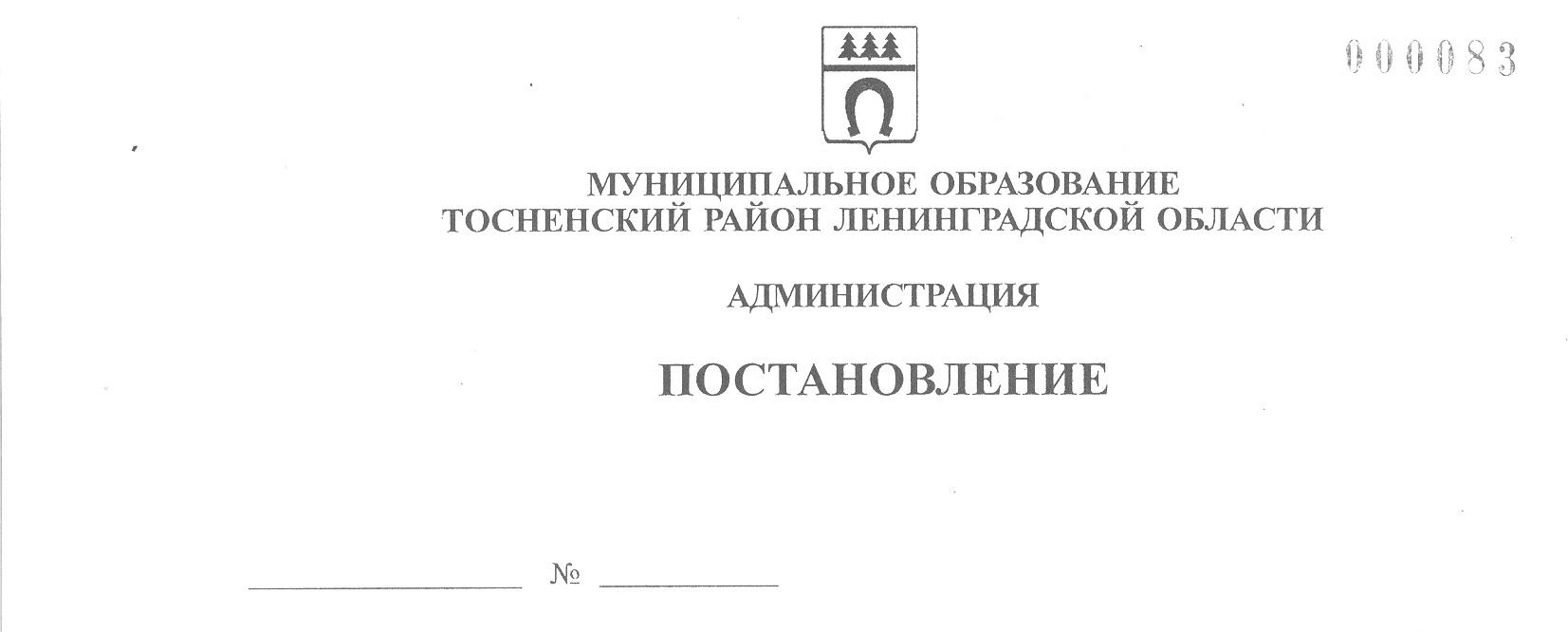 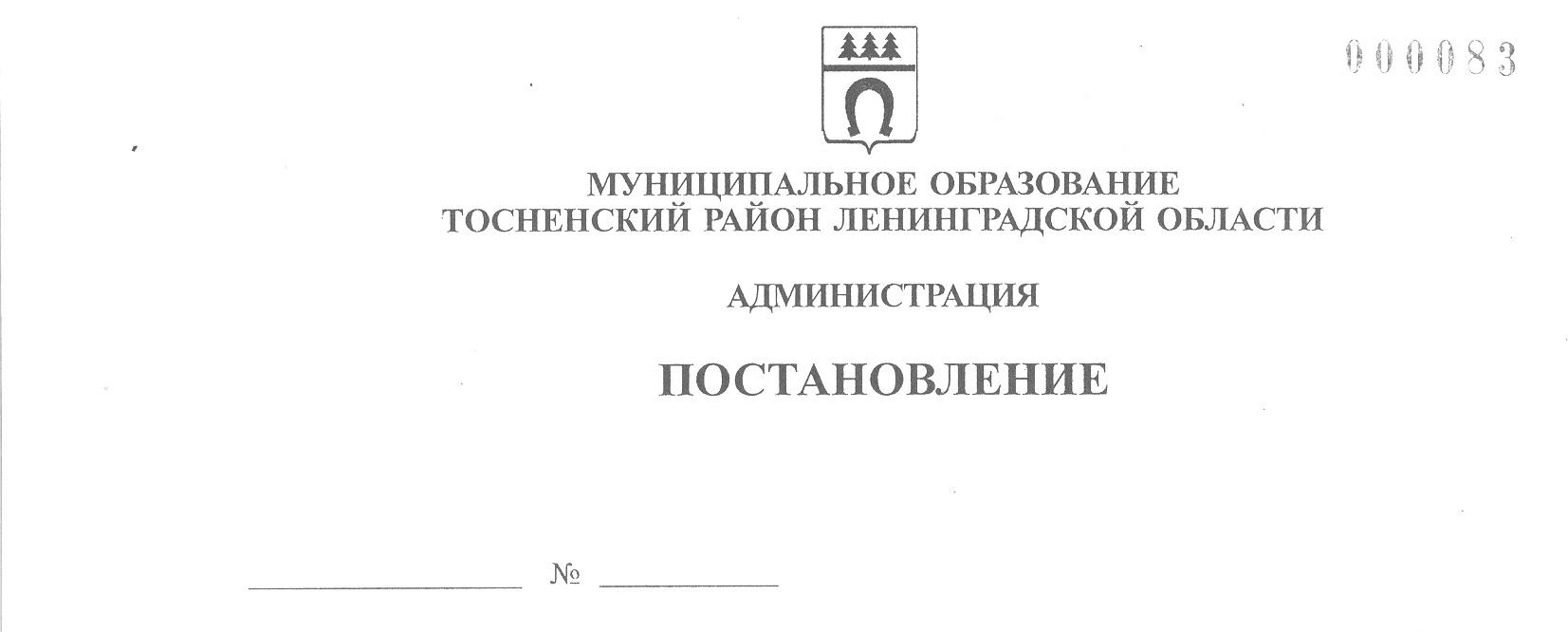    17.10.2022                           3672-паО внесении изменений в муниципальную программу«Реализация инициативных предложений жителей территории г. Тосно в рамках областного законаЛенинградской области от 15 января 2018 года № 3-оз«О содействии участию населения в осуществленииместного самоуправления в иных формах на территориях административных центров и городских поселков муниципальных образований Ленинградской области»	В соответствии с областным законом Ленинградской области от 15 января 2018 года № 3-оз «О содействии участию населения в осуществлении местного   самоуправления в иных формах на территориях административных центров и       городских поселков муниципальных образований Ленинградской области», в соответствии с распоряжением комитета по местному самоуправлению, межнациональным и межконфессиональным отношениям Ленинградской области от 04.08.2022 № 105 «Об утверждении списков муниципальных образований для предоставления субсидий из областного бюджета Ленинградской области бюджетам муниципальных образований Ленинградской области на реализацию областных законов           от 15 января 2018 года № 3-оз «О содействии участию населения в осуществлении  местного самоуправления в иных формах на территориях административных центров и городских поселков муниципальных образований Ленинградской области»  и от 28 декабря 2018 года № 147-оз «О старостах сельских населенных пунктов   Ленинградской области и содействии участию населения в осуществлении местного самоуправления в иных формах на частях территорий муниципальных образований Ленинградской области» в 2023 году», Порядком разработки, утверждения,  изменения, реализации и оценки эффективности муниципальных программ муниципального образования Тосненский район Ленинградской области и Тосненского городского поселения Тосненского муниципального района Ленинградской области, утвержденным постановлением администрации муниципального образования Тосненский район Ленинградской области от 07.12.2021 № 2850-па, Перечнем     муниципальных программ Тосненского городского поселения Тосненского муниципального района Ленинградской области, утвержденным постановлением администрации муниципального образования Тосненский район Ленинградской области от 27.03.2019 № 449-па (с учетом изменений, вынесенных постановлениями администрации муниципального образования Тосненский район Ленинградской области от 05.08.2019 № 1301-па, от 31.08.2020 № 1575-па, от 07.11.2019 № 1953-па,           от 09.11.2021 № 2584-па, от 19.11.2021 № 2706-па), исполняя полномочия администрации Тосненского городского поселения Тосненского муниципального района Ленинградской области на основании статьи 13 Устава Тосненского городского  поселения Тосненского муниципального района Ленинградской области и статьи 25 Устава муниципального образования Тосненский муниципальный район Ленинградской области, администрация муниципального образования Тосненский район Ленинградской областиПОСТАНОВЛЯЕТ:	1. Внести изменения в постановление администрации муниципального образования Тосненский район Ленинградской области от  № 3087-па        «Об утверждении муниципальной программы «Реализация инициативных предложений жителей территорий г. Тосно в рамках областного закона Ленинградской области от  № 3-оз «О содействии участию населения в осуществлении местного самоуправления в иных формах на территориях административных центров муниципальных образований Ленинградской области» (с учетом изменений, внесенных постановлениями администрации муниципального образования Тосненский район Ленинградской области от  № 2307-па,               от  № 2485-па, от 12.10.2021 № 2377-па, от 30.12.2021 № 3204-па):      приложение к постановлению изложить в новой редакции (приложение).	2. Комитету по жилищно-коммунальному хозяйству и благоустройству администрации муниципального образования Тосненский район Ленинградской области направить в пресс-службу комитета по организационной работе, местному самоуправлению, межнациональным и межконфессиональным отношениям администрации муниципального образования Тосненский район Ленинградской области настоящее постановление для опубликования и обнародования в порядке, установленном Уставом Тосненского городского поселения Тосненского муниципального   района Ленинградской области.	3. Пресс-службе комитета по организационной работе, местному самоуправлению, межнациональным и межконфессиональным отношениям администрации муниципального образования Тосненский район Ленинградской области опубликовать и обнародовать настоящее постановление в порядке, установленном Уставом  Тосненского городского поселения Тосненского муниципального района Ленинградской области.	4. Контроль за исполнением постановления возложить на заместителя главы        администрации муниципального образования Тосненский район Ленинградской области Горленко С.А.Глава администрации 					                               А.Г. КлементьевМацола Оксана Васильевна, 8(81361)332219 гвПриложениек постановлению администрациимуниципального образованияТосненский район Ленинградской областиот  17.10.2022  № 3672-паМУНИЦИПАЛЬНАЯ ПРОГРАММА«Реализация инициативных предложений жителей территории г. Тосно в рамках областного закона Ленинградской области от 15 января 2018 года № 3-оз  «О содействии участию населения в осуществлении местного самоуправления в иных формах на территориях административных центров и городских поселков  муниципальных образований Ленинградской области»2022ПАСПОРТмуниципальной программы «Реализация инициативных предложений жителейтерритории г. Тосно в рамках областного закона Ленинградской области от 15 января 2018 года № 3-оз «О содействии участию населения в осуществлении  местного самоуправления в иных формах на территориях административных центров и городских поселков муниципальных образований Ленинградской области»Раздел 1. Характеристика проблем, на решение которых направлена муниципальная программа, и оценка сложившейся ситуации	Программа призвана способствовать  всестороннему, планомерному и полноценному развитию территорий г. Тосно Тосненского городского поселения Тосненского района Ленинградской области.	Одним из главных условий развития местного самоуправления как эффективного инструмента практического воплощения принципа народовластия в нашей стране является непосредственное участие населения в осуществлении местного самоуправления. Решающее значение для становления полноценного местного     самоуправления имеет самоорганизация населения для решения вопросов местного значения. К одному из наиболее актуальных вопросов местного значения на сегодняшний день можно отнести сферу благоустройства.	Для создания комфортных условий проживания населения необходимо иметь хороший уровень благоустроенности жилой среды. В данном случае речь идет о дворовых территориях многоквартирных домов г. Тосно и о состоянии территорий индивидуальной жилой застройки. На данный момент большая часть внутридворовых пространств г. Тосно находится не в лучшем состоянии в части состояния внутридворовых подъездов и проездов, озеленения территорий, оформления зонами отдыха, функциональности и безопасности среды, а территории индивидуальной жилой застройки характеризуются неудовлетворительным состоянием улиц, проездов, водоотводных канав, отсутствием тротуаров, детских и спортивных   площадок.	Программа направлена на реализацию инициативных предложений жителей территорий г. Тосно. Границы территорий г. Тосно, на которых осуществляют свою деятельность инициативные комиссии, определены приложением 2 к решению     совета депутатов Тосненского городского поселения Тосненского района Ленинградской области от 24.04.2018 № 145 «Об организации участия населения в осуществлении местного самоуправления в иных формах на территории административного центра Тосненского городского поселения Тосненского района Ленинградской области».	Территории, на которых созданы инициативные комиссии № 1, 2, 3, 4, 5, 6, 7, характеризуются неудовлетворительным состоянием проездов многоквартирных домов: аварийное состояние асфальтового покрытия, недостаточность парковочных мест и, как следствие, систематическое нарушение жителями правил парковки,    заезды на газоны, тротуары, повреждение зеленых насаждений. Немаловажным остается и недостаток объектов благоустройства, пешеходных дорожек, зон отдыха для населения, отсутствует упорядоченное озеленение.	Территории, на которых созданы инициативные комиссии № 8 и 9, являются территориями индивидуальной жилой застройки г. Тосно. Одной из основных   проблем здесь является проблема плохого водоотвода с улично-дорожной сети,        а также с участков частных домовладений. В неудовлетворительном состоянии    зачастую находится и само покрытие автодорог, улиц и переулков.	Все эти проблемы были озвучены членами инициативных комиссий в ходе их заседаний.	По результатам заседаний инициативных комиссий № 1, 2, 3, 4, 5, 6, 7, 8, 9 были выбраны председатели всех инициативных комиссий, определены перечни инициативных предложений и выбран вид участия граждан в реализации инициативных предложений – трудовое участие. Данные решения зафиксированы в протоколах заседаний инициативных комиссий от 22 мая 2018 года.	С целью формирования плана реализации программы создана рабочая группа постановлением администрации муниципального образования Тосненский район Ленинградской области от 18.10.2018 № 2456-па «О создании рабочей группы по отбору инициативных предложений, представленных инициативными комиссиями, образованными на территории г. Тосно с целью включения их в муниципальную программу «Реализация инициативных предложений жителей территорий г. Тосно в рамках областного закона Ленинградской области от 15 января 2018 года № 3-оз  «О содействии участию населения в осуществлении местного самоуправления         в иных формах на территориях административных центров и городских поселков  муниципальных образований Ленинградской области» (приложение к муниципальной программе).	По результатам проведенного заседания рабочей группы по отбору инициативных предложений, представленных инициативными комиссиями, образованными на территории г. Тосно, формируется перечень и очередность включения инициативных предложений в план реализации программы, а также срок действия   данной программы по 2023 год.Раздел 2. Приоритеты, цели и задачи муниципальной программы	Приоритеты в сфере развития части территории Тосненского городского     поселения Тосненского района Ленинградской области сформированы в соответствии с Концепцией социально-экономического развития Ленинградской области на период до 2025 года, принятой областным законом Ленинградской области       от 28.06.2013 № 45-оз, а также в соответствии с Концепцией социально-экономического развития муниципального образования Тосненский район Ленинградской области до 2030 года, утвержденной решением совета депутатов муниципального образования Тосненский район Ленинградской области от 21.12.2018       № 222.	Целью данной программы является содействие участию населения в осуществлении местного самоуправления в иных формах на территории г. Тосно.	Задача программы – реализация инициативных предложений жителей территорий г. Тосно.	Инициативные предложения направлены на улучшение благоустройства  территории г. Тосно и одновременно активизацию участия населения в решении вопросов местного значения.	Комитет по организационной работе, местному самоуправлению, межнациональным и межконфессиональным отношениям администрации муниципального образования Тосненский район Ленинградской области оказывает консультационную, информационную, методическую поддержку.	Комитет по жилищно-коммунальному хозяйству и благоустройству администрации муниципального образования Тосненский район Ленинградской области совместно с МКУ «Управление зданиями, сооружениями и объектами внешнего благоустройства» организует реализацию инициативных предложений в части улучшения состояния подъездов и проездов вдоль многоквартирных домов, одновременно предусматривая меры по пресечению несанкционированных парковок автотранспорта на дворовых территориях, созданию комфортной и безопасной среды для всех возрастных групп населения путем обустройства достаточного количества пешеходных дорожек, площадок для отдыха, занятия спортом, игр детей,    уделяя достаточное внимание работам по озеленению территорий, а также решая проблемы состояния улично-дорожной сети и водоотвода на территориях индивидуальной жилой застройки г. Тосно. Члены инициативных комиссий контролируют  производство работ в процессе реализации инициативных предложений, а также участвуют в приемке выполненных работ.	В процессе реализации предложений инициативных комиссий предполагается:	- обеспечить комплексный подход к решению вопросов местного значения на территории г. Тосно;	- обеспечить эффективное взаимодействие органов местного самоуправления и иных форм местного самоуправления, инициативных комиссий;	- привлечь трудовое участие граждан при реализации инициативных предложений.	Реализация программы обеспечит стабильное социально-экономическое    развитие территорий г. Тосно.	Программа имеет социально ориентированный характер.Приложение 1к муниципальной программеПлан основных мероприятий в составе муниципальной программы «Реализация инициативных предложений жителей территорииг. Тосно в рамках областного закона Ленинградской области от 15 января 2018 года № 3-оз «О содействии участию населенияв осуществлении местного самоуправления в иных формах на территориях административных центров и городских поселков муниципальных образований Ленинградской области»Приложение 2к муниципальной программеПлан реализации муниципальной программыПриложение 3к муниципальной программеСведения о показателях (индикаторах) муниципальной программы и их значенияхПриложение 4к муниципальной программеИнформация о взаимосвязи целей, задач, ожидаемых результатов, показателей и мероприятий муниципальной программыПриложение 5к муниципальной программеСВЕДЕНИЯо порядке сбора информации и методике расчета показателя (индикатора) муниципальной программыСроки реализации муниципальной программы2019-2023 годы2019-2023 годы2019-2023 годы2019-2023 годы2019-2023 годыОтветственный исполнитель муниципальной программыМуниципальное казенное учреждение «Управление зданиями, сооружениями и объектами внешнего благоустройства» Тосненского городского поселения Тосненского муниципального  района Ленинградской областиМуниципальное казенное учреждение «Управление зданиями, сооружениями и объектами внешнего благоустройства» Тосненского городского поселения Тосненского муниципального  района Ленинградской областиМуниципальное казенное учреждение «Управление зданиями, сооружениями и объектами внешнего благоустройства» Тосненского городского поселения Тосненского муниципального  района Ленинградской областиМуниципальное казенное учреждение «Управление зданиями, сооружениями и объектами внешнего благоустройства» Тосненского городского поселения Тосненского муниципального  района Ленинградской областиМуниципальное казенное учреждение «Управление зданиями, сооружениями и объектами внешнего благоустройства» Тосненского городского поселения Тосненского муниципального  района Ленинградской областиСоисполнители муниципальной программыНетНетНетНетНетУчастники муниципальной программыКомитет по организационной работе, местному самоуправлению, межнациональным и межконфессиональным отношениям адми-нистрации муниципального образования Тосненский район Ле-нинградской области.Комитет по жилищно-коммунальному хозяйству и благоустрой-ству администрации муниципального образования Тосненский район Ленинградской области.Инициативные комиссии.Организации, определяемые в порядке, установленном Федеральным законом от 05.04.2013 № 44-ФЗ «О контрактной системе в сфере закупок товаров, работ, услуг для обеспечения государственных и муниципальных нужд»Комитет по организационной работе, местному самоуправлению, межнациональным и межконфессиональным отношениям адми-нистрации муниципального образования Тосненский район Ле-нинградской области.Комитет по жилищно-коммунальному хозяйству и благоустрой-ству администрации муниципального образования Тосненский район Ленинградской области.Инициативные комиссии.Организации, определяемые в порядке, установленном Федеральным законом от 05.04.2013 № 44-ФЗ «О контрактной системе в сфере закупок товаров, работ, услуг для обеспечения государственных и муниципальных нужд»Комитет по организационной работе, местному самоуправлению, межнациональным и межконфессиональным отношениям адми-нистрации муниципального образования Тосненский район Ле-нинградской области.Комитет по жилищно-коммунальному хозяйству и благоустрой-ству администрации муниципального образования Тосненский район Ленинградской области.Инициативные комиссии.Организации, определяемые в порядке, установленном Федеральным законом от 05.04.2013 № 44-ФЗ «О контрактной системе в сфере закупок товаров, работ, услуг для обеспечения государственных и муниципальных нужд»Комитет по организационной работе, местному самоуправлению, межнациональным и межконфессиональным отношениям адми-нистрации муниципального образования Тосненский район Ле-нинградской области.Комитет по жилищно-коммунальному хозяйству и благоустрой-ству администрации муниципального образования Тосненский район Ленинградской области.Инициативные комиссии.Организации, определяемые в порядке, установленном Федеральным законом от 05.04.2013 № 44-ФЗ «О контрактной системе в сфере закупок товаров, работ, услуг для обеспечения государственных и муниципальных нужд»Комитет по организационной работе, местному самоуправлению, межнациональным и межконфессиональным отношениям адми-нистрации муниципального образования Тосненский район Ле-нинградской области.Комитет по жилищно-коммунальному хозяйству и благоустрой-ству администрации муниципального образования Тосненский район Ленинградской области.Инициативные комиссии.Организации, определяемые в порядке, установленном Федеральным законом от 05.04.2013 № 44-ФЗ «О контрактной системе в сфере закупок товаров, работ, услуг для обеспечения государственных и муниципальных нужд»Цели муниципальной программыСодействие участию населения в осуществлении местного самоуправления в иных формах на территории г. ТосноСодействие участию населения в осуществлении местного самоуправления в иных формах на территории г. ТосноСодействие участию населения в осуществлении местного самоуправления в иных формах на территории г. ТосноСодействие участию населения в осуществлении местного самоуправления в иных формах на территории г. ТосноСодействие участию населения в осуществлении местного самоуправления в иных формах на территории г. ТосноЗадачи муниципальной программыРеализация инициативных предложений жителей территорий        г. ТосноРеализация инициативных предложений жителей территорий        г. ТосноРеализация инициативных предложений жителей территорий        г. ТосноРеализация инициативных предложений жителей территорий        г. ТосноРеализация инициативных предложений жителей территорий        г. ТосноОжидаемые результаты реализации муниципальной программыК концу 2023 года реализация девяти инициативных предложений жителей территорий г. ТосноК концу 2023 года реализация девяти инициативных предложений жителей территорий г. ТосноК концу 2023 года реализация девяти инициативных предложений жителей территорий г. ТосноК концу 2023 года реализация девяти инициативных предложений жителей территорий г. ТосноК концу 2023 года реализация девяти инициативных предложений жителей территорий г. ТосноПодпрограммы муниципальной программыНетНетНетНетНетОбъемы бюджетных ассигнований муниципальной программы, в том числе по годамОбщий объем финансирования программы, в том числе по годам, (руб.) Объемы финансирования ежегодно уточняются  в соответствии с областными законами и нормативными правовыми актами Правительства Ленинградской областиОбщий объем финансирования программы, в том числе по годам, (руб.) Объемы финансирования ежегодно уточняются  в соответствии с областными законами и нормативными правовыми актами Правительства Ленинградской областиОбщий объем финансирования программы, в том числе по годам, (руб.) Объемы финансирования ежегодно уточняются  в соответствии с областными законами и нормативными правовыми актами Правительства Ленинградской областиОбщий объем финансирования программы, в том числе по годам, (руб.) Объемы финансирования ежегодно уточняются  в соответствии с областными законами и нормативными правовыми актами Правительства Ленинградской областиОбщий объем финансирования программы, в том числе по годам, (руб.) Объемы финансирования ежегодно уточняются  в соответствии с областными законами и нормативными правовыми актами Правительства Ленинградской областиОбъемы бюджетных ассигнований муниципальной программы, в том числе по годамГодВсегоОбластнойбюджетБюджет Тосненскогогородского поселенияПрочие источники финансированияОбъемы бюджетных ассигнований муниципальной программы, в том числе по годам20193 434 5003 086 500348 000Объемы бюджетных ассигнований муниципальной программы, в том числе по годам20203 565 1103 205 110360 000Объемы бюджетных ассигнований муниципальной программы, в том числе по годам20213 526 0003 178 000348 000Объемы бюджетных ассигнований муниципальной программы, в том числе по годам20223 512 1003 164 100348 000Объемы бюджетных ассигнований муниципальной программы, в том числе по годам20233 501 3343 151 200350 134Объемы бюджетных ассигнований муниципальной программы, в том числе по годамИТОГО17 539 04415 784 9101 754 134№ п/п№ п/пПлан мероприятий муниципальной программыСроки финансирования мероприятия(по годам)Планируемый объем финансированияПланируемый объем финансированияПланируемый объем финансированияПланируемый объем финансированияПланируемый объем финансированияПланируемый объем финансированияОтветственныйисполнитель (ОИВ), соисполнитель, участникГлавныйраспорядитель бюджетных средств№ п/п№ п/пПлан мероприятий муниципальной программыСроки финансирования мероприятия(по годам)ВсегоВ том числеВ том числеВ том числеВ том числеВ том числеОтветственныйисполнитель (ОИВ), соисполнитель, участникГлавныйраспорядитель бюджетных средств№ п/п№ п/пПлан мероприятий муниципальной программыСроки финансирования мероприятия(по годам)ВсегоФедеральныйбюджетФедеральныйбюджетОбластной бюджетМестныйбюджетПрочие источникиОтветственныйисполнитель (ОИВ), соисполнитель, участникГлавныйраспорядитель бюджетных средств1123455678910Муниципальная программа «Реализация инициативных предложений жителей территории г. Тосно в рамках областного закона Ленинградской области от 15 января 2018 года № 3-оз «О содействии участию населения в осуществлении местного самоуправления в иных формах на территориях административных центров и городских поселков муниципальных образований Ленинградской области»Муниципальная программа «Реализация инициативных предложений жителей территории г. Тосно в рамках областного закона Ленинградской области от 15 января 2018 года № 3-оз «О содействии участию населения в осуществлении местного самоуправления в иных формах на территориях административных центров и городских поселков муниципальных образований Ленинградской области»Муниципальная программа «Реализация инициативных предложений жителей территории г. Тосно в рамках областного закона Ленинградской области от 15 января 2018 года № 3-оз «О содействии участию населения в осуществлении местного самоуправления в иных формах на территориях административных центров и городских поселков муниципальных образований Ленинградской области»Муниципальная программа «Реализация инициативных предложений жителей территории г. Тосно в рамках областного закона Ленинградской области от 15 января 2018 года № 3-оз «О содействии участию населения в осуществлении местного самоуправления в иных формах на территориях административных центров и городских поселков муниципальных образований Ленинградской области»Муниципальная программа «Реализация инициативных предложений жителей территории г. Тосно в рамках областного закона Ленинградской области от 15 января 2018 года № 3-оз «О содействии участию населения в осуществлении местного самоуправления в иных формах на территориях административных центров и городских поселков муниципальных образований Ленинградской области»Муниципальная программа «Реализация инициативных предложений жителей территории г. Тосно в рамках областного закона Ленинградской области от 15 января 2018 года № 3-оз «О содействии участию населения в осуществлении местного самоуправления в иных формах на территориях административных центров и городских поселков муниципальных образований Ленинградской области»Муниципальная программа «Реализация инициативных предложений жителей территории г. Тосно в рамках областного закона Ленинградской области от 15 января 2018 года № 3-оз «О содействии участию населения в осуществлении местного самоуправления в иных формах на территориях административных центров и городских поселков муниципальных образований Ленинградской области»Муниципальная программа «Реализация инициативных предложений жителей территории г. Тосно в рамках областного закона Ленинградской области от 15 января 2018 года № 3-оз «О содействии участию населения в осуществлении местного самоуправления в иных формах на территориях административных центров и городских поселков муниципальных образований Ленинградской области»Муниципальная программа «Реализация инициативных предложений жителей территории г. Тосно в рамках областного закона Ленинградской области от 15 января 2018 года № 3-оз «О содействии участию населения в осуществлении местного самоуправления в иных формах на территориях административных центров и городских поселков муниципальных образований Ленинградской области»Муниципальная программа «Реализация инициативных предложений жителей территории г. Тосно в рамках областного закона Ленинградской области от 15 января 2018 года № 3-оз «О содействии участию населения в осуществлении местного самоуправления в иных формах на территориях административных центров и городских поселков муниципальных образований Ленинградской области»Муниципальная программа «Реализация инициативных предложений жителей территории г. Тосно в рамках областного закона Ленинградской области от 15 января 2018 года № 3-оз «О содействии участию населения в осуществлении местного самоуправления в иных формах на территориях административных центров и городских поселков муниципальных образований Ленинградской области»Муниципальная программа «Реализация инициативных предложений жителей территории г. Тосно в рамках областного закона Ленинградской области от 15 января 2018 года № 3-оз «О содействии участию населения в осуществлении местного самоуправления в иных формах на территориях административных центров и городских поселков муниципальных образований Ленинградской области»1Основное мероприятие«Реализация  инициативных предложений жителей территорий г. Тосно»Основное мероприятие«Реализация  инициативных предложений жителей территорий г. Тосно»20193 434 5003 086 5003 086 500348 000Комитет по ЖКХ и благоустройству администрации муниципального образования Тосненский район Ленинградской области, комитет по организационной работе, местному самоуправлению, межнациональным и межконфессиональным отношениям администрации муниципального образования Тосненский район Ленинградской области, МКУ «Управление зданиями, сооружениями и объектами внешнего благоустройства»Администрация муниципального образованияТосненский район Ленинградской области1Основное мероприятие«Реализация  инициативных предложений жителей территорий г. Тосно»Основное мероприятие«Реализация  инициативных предложений жителей территорий г. Тосно»20203 565 1103 205 1103 205 110360 000Комитет по ЖКХ и благоустройству администрации муниципального образования Тосненский район Ленинградской области, комитет по организационной работе, местному самоуправлению, межнациональным и межконфессиональным отношениям администрации муниципального образования Тосненский район Ленинградской области, МКУ «Управление зданиями, сооружениями и объектами внешнего благоустройства»Администрация муниципального образованияТосненский район Ленинградской области1Основное мероприятие«Реализация  инициативных предложений жителей территорий г. Тосно»Основное мероприятие«Реализация  инициативных предложений жителей территорий г. Тосно»20213 526 0003 178 0003 178 000348 000Комитет по ЖКХ и благоустройству администрации муниципального образования Тосненский район Ленинградской области, комитет по организационной работе, местному самоуправлению, межнациональным и межконфессиональным отношениям администрации муниципального образования Тосненский район Ленинградской области, МКУ «Управление зданиями, сооружениями и объектами внешнего благоустройства»Администрация муниципального образованияТосненский район Ленинградской области1Основное мероприятие«Реализация  инициативных предложений жителей территорий г. Тосно»Основное мероприятие«Реализация  инициативных предложений жителей территорий г. Тосно»итого10 525 6109 469 6109 469 6101 056 000Комитет по ЖКХ и благоустройству администрации муниципального образования Тосненский район Ленинградской области, комитет по организационной работе, местному самоуправлению, межнациональным и межконфессиональным отношениям администрации муниципального образования Тосненский район Ленинградской области, МКУ «Управление зданиями, сооружениями и объектами внешнего благоустройства»Администрация муниципального образованияТосненский район Ленинградской областиВсего по программеВсего по программе20193 434 5003 086 5003 086 500348 000Всего по программеВсего по программе20203 565 1103 205 1103 205 110360 000Всего по программеВсего по программе20213 526 0003 178 0003 178 000348 000Всего по программеВсего по программеитого10 525 6109 469 6109 469 6101 056 000Наименование муниципальнойпрограммы, подпрограммы,основного мероприятия,мероприятияНаименование муниципальнойпрограммы, подпрограммы,основного мероприятия,мероприятияОтветственныйисполнитель(структурноеподразделение,организация)Срок начала реали-зацииСрок окончанияреали-зацииПериодфинансированиямероприятия(по годам)Периодфинансированиямероприятия(по годам)Объем ресурсного обеспечения, руб.Объем ресурсного обеспечения, руб.Объем ресурсного обеспечения, руб.Объем ресурсного обеспечения, руб.Объем ресурсного обеспечения, руб.Объем ресурсного обеспечения, руб.Объем ресурсного обеспечения, руб.Наименование муниципальнойпрограммы, подпрограммы,основного мероприятия,мероприятияНаименование муниципальнойпрограммы, подпрограммы,основного мероприятия,мероприятияОтветственныйисполнитель(структурноеподразделение,организация)Срок начала реали-зацииСрок окончанияреали-зацииПериодфинансированиямероприятия(по годам)Периодфинансированиямероприятия(по годам)ВсегоВ том числеВ том числеВ том числеВ том числеВ том числеВ том числеНаименование муниципальнойпрограммы, подпрограммы,основного мероприятия,мероприятияНаименование муниципальнойпрограммы, подпрограммы,основного мероприятия,мероприятияОтветственныйисполнитель(структурноеподразделение,организация)Срок начала реали-зацииСрок окончанияреали-зацииПериодфинансированиямероприятия(по годам)Периодфинансированиямероприятия(по годам)МБМБОБФБПрочие источникиПрочие источники1223456678891011111.Муниципальная программа «Реализация инициативных предложений жителей территории г. Тосно в рамках областного закона Ленинградской области от 15 января 2018 года № 3-оз «О содействии участию населения в осуществлении местного самоуправления в иных формах на территориях административных центров и городских поселков муниципальных образований Ленинградской области»Муниципальная программа «Реализация инициативных предложений жителей территории г. Тосно в рамках областного закона Ленинградской области от 15 января 2018 года № 3-оз «О содействии участию населения в осуществлении местного самоуправления в иных формах на территориях административных центров и городских поселков муниципальных образований Ленинградской области»Муниципальное казенное учреждение «Управление зданиями, сооружениями и объектами внешнего благоустройства» Тосненского городского поселения Тосненского муниципального района Ленинградской области01.01.202231.12.20232022 г.2022 г.3 512 100348 000348 0003 164 1001.Муниципальная программа «Реализация инициативных предложений жителей территории г. Тосно в рамках областного закона Ленинградской области от 15 января 2018 года № 3-оз «О содействии участию населения в осуществлении местного самоуправления в иных формах на территориях административных центров и городских поселков муниципальных образований Ленинградской области»Муниципальная программа «Реализация инициативных предложений жителей территории г. Тосно в рамках областного закона Ленинградской области от 15 января 2018 года № 3-оз «О содействии участию населения в осуществлении местного самоуправления в иных формах на территориях административных центров и городских поселков муниципальных образований Ленинградской области»Муниципальное казенное учреждение «Управление зданиями, сооружениями и объектами внешнего благоустройства» Тосненского городского поселения Тосненского муниципального района Ленинградской области01.01.202231.12.20232023 г.2023 г.3 501 334350 134350 1343 151 200Итого2022-2023 гг.2022-2023 гг.7 013 434698 134698 1346 315 300ПРОЦЕССНАЯ ЧАСТЬПРОЦЕССНАЯ ЧАСТЬПРОЦЕССНАЯ ЧАСТЬПРОЦЕССНАЯ ЧАСТЬПРОЦЕССНАЯ ЧАСТЬПРОЦЕССНАЯ ЧАСТЬПРОЦЕССНАЯ ЧАСТЬПРОЦЕССНАЯ ЧАСТЬПРОЦЕССНАЯ ЧАСТЬПРОЦЕССНАЯ ЧАСТЬПРОЦЕССНАЯ ЧАСТЬПРОЦЕССНАЯ ЧАСТЬПРОЦЕССНАЯ ЧАСТЬПРОЦЕССНАЯ ЧАСТЬПРОЦЕССНАЯ ЧАСТЬ1.2.1.2.Комплекс процессныхмероприятий «Реализация инициативных предложений жителей территорий г. Тосно»01.01.202231.12.20232022 г.3 512 1003 512 1003 512 100348 0003 164 1001.2.1.2.Комплекс процессныхмероприятий «Реализация инициативных предложений жителей территорий г. Тосно»01.01.202231.12.20232023 г.3 501 3343 501 3343 501 334350 1343 151 2001.2.1.1.2.1.Реализация областного закона Ленинградской области от 15 января 2018 года № 3-оз «О содействии участию населения в осуществлении местного самоуправления в иных формах на территориях административных центров и городских поселков муниципальных образований  Ленинградской области»01.01.202231.12.20232022 г.3 512 1003 512 1003 512 100348 0003 164 1001.2.1.1.2.1.Реализация областного закона Ленинградской области от 15 января 2018 года № 3-оз «О содействии участию населения в осуществлении местного самоуправления в иных формах на территориях административных центров и городских поселков муниципальных образований  Ленинградской области»01.01.202231.12.20232023 г.3 501 3343 501 3343 501 334350 1343 151 200№ п/пПоказатель (индикатор)(наименование)Ед. измеренияЗначения показателей (индикаторов)Значения показателей (индикаторов)Значения показателей (индикаторов)Значения показателей (индикаторов)Значения показателей (индикаторов)Значения показателей (индикаторов)№ п/пПоказатель (индикатор)(наименование)Ед. измерения201820192020202120222023123456789Муниципальная программа «Реализация инициативных предложений жителей территории г. Тосно в рамках областного  закона Ленинградской области от 15 января 2018 года № 3-оз «О содействии участию населения в осуществлении местного самоуправления в иных формах на территориях административных центров и городских поселков муниципальных образований Ленинградской области»Муниципальная программа «Реализация инициативных предложений жителей территории г. Тосно в рамках областного  закона Ленинградской области от 15 января 2018 года № 3-оз «О содействии участию населения в осуществлении местного самоуправления в иных формах на территориях административных центров и городских поселков муниципальных образований Ленинградской области»Муниципальная программа «Реализация инициативных предложений жителей территории г. Тосно в рамках областного  закона Ленинградской области от 15 января 2018 года № 3-оз «О содействии участию населения в осуществлении местного самоуправления в иных формах на территориях административных центров и городских поселков муниципальных образований Ленинградской области»Муниципальная программа «Реализация инициативных предложений жителей территории г. Тосно в рамках областного  закона Ленинградской области от 15 января 2018 года № 3-оз «О содействии участию населения в осуществлении местного самоуправления в иных формах на территориях административных центров и городских поселков муниципальных образований Ленинградской области»Муниципальная программа «Реализация инициативных предложений жителей территории г. Тосно в рамках областного  закона Ленинградской области от 15 января 2018 года № 3-оз «О содействии участию населения в осуществлении местного самоуправления в иных формах на территориях административных центров и городских поселков муниципальных образований Ленинградской области»Муниципальная программа «Реализация инициативных предложений жителей территории г. Тосно в рамках областного  закона Ленинградской области от 15 января 2018 года № 3-оз «О содействии участию населения в осуществлении местного самоуправления в иных формах на территориях административных центров и городских поселков муниципальных образований Ленинградской области»Муниципальная программа «Реализация инициативных предложений жителей территории г. Тосно в рамках областного  закона Ленинградской области от 15 января 2018 года № 3-оз «О содействии участию населения в осуществлении местного самоуправления в иных формах на территориях административных центров и городских поселков муниципальных образований Ленинградской области»Муниципальная программа «Реализация инициативных предложений жителей территории г. Тосно в рамках областного  закона Ленинградской области от 15 января 2018 года № 3-оз «О содействии участию населения в осуществлении местного самоуправления в иных формах на территориях административных центров и городских поселков муниципальных образований Ленинградской области»Муниципальная программа «Реализация инициативных предложений жителей территории г. Тосно в рамках областного  закона Ленинградской области от 15 января 2018 года № 3-оз «О содействии участию населения в осуществлении местного самоуправления в иных формах на территориях административных центров и городских поселков муниципальных образований Ленинградской области»1.Количество реализованных инициативных предложенийШт.022122Цельмуниципальнойпрограммы/подпрограммыЗадача муниципальной программы/подпрограммыОжидаемый результатмуниципальнойпрограммы/подпрограммыОсновное мероприятие (проект/подпрограмма)Показатель муниципальной программы/подпрограммыСодействие участию  населения в осуществлении местного самоуправления в иных формах на территории г. ТосноРеализация инициативных предложений жителей территорий г. ТосноК концу 2023 года реализация девяти инициативных предложений жителей территорий г. ТосноКомплекс процессных мероприятий «Реализация  инициативных предложений жителей территорий г. Тосно»Количество реализованных инициативных предложений№ п/пНаименованиепоказателяЕд. изм.ОпределениепоказателяВременныехарактеристикиАлгоритм формирования(формула) показателя иметодическиепоясненияБазовыепоказателиМетод сбора и индекс формыотчетностиОбъектнаблюденияОхватсовокупности1Количество реализованных инициативных предложенийЕд.Характеризует эффективность реализации мероприятий по реализации инициативных предложений жителей территорий г. ТосноЕжегоднона 01 январягода, следующего за отчетнымКоличественный показатель0Прочее(мониторинг)Территории города ТосноАдминистративная информация